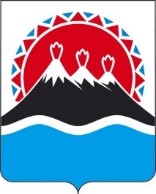 П О С Т А Н О В Л Е Н И ЕПРАВИТЕЛЬСТВА  КАМЧАТСКОГО КРАЯ         26.12.2022     №    720-П            г. Петропавловск-КамчатскийОб 	утверждении 	Территориальной программы государственных гарантий бесплатного 	оказания 	гражданам медицинской помощи на территории Камчатского края на 2023 год и на плановый период 2024 и 2025 годовВ соответствии с Федеральным законом от 21.11.2011 № 323-ФЗ «Об основах охраны здоровья граждан в Российской Федерации»ПРАВИТЕЛЬСТВО ПОСТАНОВЛЯЕТ:Утвердить Территориальную программу государственных гарантий бесплатного оказания гражданам медицинской помощи на территории Камчатского края на 2023 год и на плановый период 2024 и 2025 годов (далее – Территориальная 	программа) 	согласно 	приложению 	к 	настоящему постановлению.Министерству здравоохранения Камчатского края совместно с территориальным 	фондом 	обязательного 	медицинского 	страхования Камчатского края обеспечить контроль за исполнением Территориальной программы, рациональным и эффективным использованием материальных и финансовых ресурсов здравоохранения.Настоящее постановление вступает в силу с 1 января 2023 года.Председатель Правительства 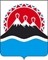 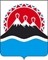 Камчатского краяЕ.А. Чекин Приложение к постановлению Правительства Камчатского края от 26.12.2022 № 720-ПТерриториальная программа государственных гарантий бесплатного оказания гражданам медицинской помощи на территории Камчатского края на 2023 год и на плановый период 2024 и 2025 годов1. Общие положенияТерриториальная программа государственных гарантий бесплатного оказания гражданам медицинской помощи на территории Камчатского края на 2023 год и на плановый период 2024 и 2025 годов (далее – Территориальная программа) разработана в целях обеспечения конституционных прав граждан Российской Федерации на бесплатное оказание медицинской помощи.Территориальная программа устанавливает перечень видов, форм и условий предоставления медицинской помощи, оказание которой осуществляется бесплатно, перечень заболеваний и состояний, оказание медицинской помощи при которых осуществляется бесплатно, категории граждан, оказание медицинской помощи которым осуществляется бесплатно.Территориальная программа включает в себя территориальную программу обязательного медицинского страхования (далее – Территориальная программа ОМС).В случаях установления Правительством Российской Федерации особенностей реализации базовой программы обязательного медицинского страхования в условиях чрезвычайной ситуации и (или) при возникновении угрозы распространения заболеваний, представляющих опасность для окружающих, реализация Территориальной программы ОМС в 2023 году будет осуществляться с учетом таких особенностей.2. Перечень видов, форм и условий медицинской помощи, оказание которой осуществляется бесплатно  В рамках Территориальной программы (за исключением медицинской помощи, оказываемой в рамках клинической апробации) бесплатно предоставляются:первичная медико-санитарная помощь, в том числе первичная доврачебная, первичная врачебная и первичная специализированная;специализированная, в том числе высокотехнологичная, медицинская помощь;скорая, в том числе скорая специализированная, медицинская помощь;2.       Первичная медико-санитарная помощь является основой системы оказания медицинской помощи и включает в себя мероприятия по профилактике, диагностике, лечению заболеваний и состояний, медицинской реабилитации, формированию здорового образа жизни и санитарно-гигиеническому просвещению населения.Первичная медико-санитарная помощь оказывается бесплатно в амбулаторных условиях и в условиях дневного стационара в плановой и неотложной форме.Первичная врачебная медико-санитарная помощь оказывается врачами терапевтами, врачами-терапевтами участковыми.Первичная специализированная медико-санитарная помощь оказывается врачами-специалистами, включая врачей-специалистов медицинских организаций, оказывающих специализированную, в том числе высокотехнологичную, медицинскую помощь.      Специализированная медицинская помощь оказывается бесплатно в стационарных условиях и в условиях дневного стационара врачами специалистами и включает в себя профилактику, диагностику и лечение заболеваний и состояний, а также медицинскую реабилитацию.Скорая, в том числе скорая специализированная, медицинская помощь оказывается гражданам в экстренной или неотложной форме вне медицинской организации, а также в амбулаторных и стационарных условиях при заболеваниях, несчастных случаях, травмах, отравлениях и других состояниях, требующих срочного медицинского вмешательства.Скорая, в том числе скорая специализированная, медицинская помощь оказывается медицинскими организациями государственной системы здравоохранения бесплатно.При оказании скорой медицинской помощи в случае необходимости осуществляется медицинская эвакуация, представляющая собой транспортировку граждан в целях спасения жизни и сохранения здоровья (в том числе лиц, находящихся на лечении в медицинских организациях, в которых отсутствует возможность оказания необходимой медицинской помощи при угрожающих жизни состояниях, женщин в период беременности, родов, послеродовой период и новорожденных, лиц, пострадавших в результате чрезвычайных ситуаций и стихийных бедствий).Медицинская эвакуация осуществляется выездными бригадами скорой медицинской помощи с проведением во время транспортировки мероприятий по оказанию медицинской помощи, в том числе с применением медицинского оборудования.Паллиативная медицинская помощь оказывается бесплатно вамбулаторных условиях, в том числе на дому, в условиях дневного стационара и стационарных условиях медицинскими работниками, прошедшими обучение по оказанию такой помощи.Медицинские организации, оказывающие паллиативную медицинскую помощь, осуществляют взаимодействие с родственниками и иными членами семьи пациента или законным представителем пациента, лицами, осуществляющими уход за пациентом, добровольцами (волонтерами), а также организациями социального обслуживания, религиозными организациями, организациями, указанными в части 2 статьи 6 Федерального закона от 21.11.2011 № 323-ФЗ «Об основах охраны здоровья граждан в Российской Федерации», в том числе в целях предоставления такому пациенту социальных услуг, мер социальной защиты (поддержки) в соответствии с законодательством Российской Федерации, мер психологической поддержки и духовной помощи.Медицинская организация, к которой пациент прикреплен для получения первичной медико-санитарной помощи, организует оказание ему паллиативной первичной медицинской помощи медицинскими работниками, включая медицинских работников фельдшерских пунктов, фельдшерско-акушерских пунктов, врачебных амбулаторий и иных подразделений медицинских организаций, оказывающих первичную медико-санитарную помощь, во взаимодействии с выездными патронажными бригадами медицинских организаций, оказывающих паллиативную медицинскую помощь, и во взаимодействии с медицинскими организациями, оказывающими паллиативную специализированную медицинскую помощь.Медицинские организации, оказывающие специализированную медицинскую помощь, в том числе паллиативную, в случае выявления пациента, нуждающегося в паллиативной первичной медицинской помощи в амбулаторных условиях, в том числе на дому, за 3 дня до осуществления выписки указанного пациента из медицинской организации, оказывающей специализированную медицинскую помощь, в том числе паллиативную, в стационарных условиях и условиях дневного стационара, информируют о нем медицинскую организацию, к которой такой пациент прикреплен для получения первичной медико-санитарной помощи, или близлежащую к месту его пребывания медицинскую организацию, оказывающую первичную медико-санитарную помощь. В отношении лиц, находящихся в стационарных организациях социального обслуживания, в рамках Территориальной программы ОМС с привлечением близлежащих медицинских организаций проводится диспансеризация, а при наличии хронических заболеваний – диспансерное наблюдение в соответствии с порядками, установленными Министерством здравоохранения Российской Федерации.При выявлении в рамках диспансеризации и диспансерного наблюдения показаний к оказанию специализированной, в том числе высокотехнологичной, медицинской помощи лица, находящиеся в стационарных организациях социального обслуживания, переводятся в специализированные медицинские организации в сроки, установленные Территориальной программой.В отношении лиц с психическими расстройствами и расстройствами поведения, в том числе находящимся в стационарных организациях социального обслуживания, а также в условиях сопровождаемого проживания, включая совместное проживание таких лиц в отдельных жилых помещениях, за счет бюджетных ассигнований краевого бюджета проводится диспансерное наблюдение медицинскими организациями, оказывающими первичную специализированную медико-санитарную помощь при психических расстройствах и расстройствах поведения, во взаимодействии с врачами психиатрами стационарных организаций социального обслуживания в порядке, установленном Министерством здравоохранения Российской Федерации.Для лиц с психическими расстройствами и расстройствами поведения, проживающим в сельской местности, рабочих поселках и поселках городского типа, организация медицинской помощи, в том числе по профилю «психиатрия», осуществляется во взаимодействии медицинских работников, включая медицинских работников фельдшерских пунктов, фельдшерско-акушерских пунктов, врачебных амбулаторий и отделений (центров, кабинетов) общей врачебной практики, с медицинскими организациями, оказывающими первичную специализированную медико-санитарную помощь при психических расстройствах и расстройствах поведения, в том числе силами выездных психиатрических бригад, в порядке, установленном Министерством здравоохранения Российской Федерации.Медицинская помощь оказывается в следующих формах:экстренная – медицинская помощь, оказываемая при внезапных острых заболеваниях, состояниях, обострении хронических заболеваний, представляющих угрозу жизни пациента;неотложная – медицинская помощь, оказываемая при внезапных острых заболеваниях, состояниях, обострении хронических заболеваний без явных признаков угрозы жизни пациента;плановая – медицинская помощь, оказываемая при проведении профилактических мероприятий, при заболеваниях и состояниях, не сопровождающихся угрозой жизни пациента, не требующих экстренной и неотложной медицинской помощи, отсрочка оказания которой на определенное время не повлечет за собой ухудшение состояния пациента, угрозу его жизни и здоровью.При оказании в рамках Территориальной программы первичной медико-санитарной помощи в условиях дневного стационара и в неотложной форме, специализированной медицинской помощи, в том числе высокотехнологичной, скорой, в том числе скорой специализированной, медицинской помощи, паллиативной медицинской помощи в стационарных условиях, условиях дневного стационара и при посещениях на дому осуществляется обеспечение граждан лекарственными препаратами для медицинского применения и медицинскими изделиями, включенными в утвержденные Правительством Российской Федерации соответственно перечень жизненно необходимых и важнейших лекарственных препаратов и перечень медицинских изделий, имплантируемых в организм человека, а также медицинскими изделиями, предназначенными для поддержания функций органов и систем организма человека, для использования на дому при оказании паллиативной медицинской помощи в соответствии с перечнем, утверждаемым Министерством здравоохранения Российской Федерации.Медицинская помощь оказывается в следующих условиях:вне медицинской организации (по месту вызова бригады скорой, в том числе скорой специализированной, медицинской помощи, а также в транспортном средстве при медицинской эвакуации, по месту работы «выездной бригады» в населенных пунктах с ограниченной транспортной доступностью);амбулаторно (в условиях, не предусматривающих круглосуточного медицинского наблюдения и лечения), в том числе на дому при вызове медицинского работника;в дневном стационаре (в условиях, предусматривающих медицинское наблюдение и лечение в дневное время, но не требующих круглосуточного медицинского наблюдения и лечения);стационарно (в условиях, обеспечивающих круглосуточное медицинское наблюдение и лечение). Стационарная медицинская помощь предоставляется гражданам в случаях заболеваний, в том числе острых, обострения хронических заболеваний, отравлений, травм, патологии беременности, родов, абортов, а также в период новорожденности, которые требуют круглосуточного медицинского наблюдения, применения интенсивных методов лечения и (или) изоляции, в том числе по эпидемическим показаниям. 10. В рамках Территориальной программы иностранным гражданам, не застрахованным по обязательному медицинскому страхованию, и лицам без гражданства оказывается медицинская помощь в экстренной форме при внезапных острых заболеваниях, состояниях, обострении хронических заболеваний, представляющих угрозу жизни пациента, а также скорая, в том числе скорая специализированная, медицинская помощь при заболеваниях, несчастных случаях, травмах, отравлениях и других состояниях, требующих срочного медицинского вмешательства.   Для получения медицинской помощи граждане имеют право на выбор врача, в том числе врача общей практики (семейного врача) и лечащего врача (с учетом согласия этого врача), а также на выбор медицинской организации в соответствии с законодательством Российской Федерации.Территориальная программа включает в себя:порядок и условия предоставления медицинской помощи в соответствии с законодательством Российской Федерации, сроки ожидания медицинской помощи, оказываемой в плановом порядке, в том числе сроки ожидания оказания медицинской помощи в стационарных условиях, проведения отдельных диагностических обследований, а также консультаций врачей-специалистов (приложение 7 к Территориальной программе);порядок реализации установленного законодательством Российской Федерации права внеочередного оказания медицинской помощи отдельным категориям граждан в медицинских организациях, находящихся на территории Камчатского края (приложение 8 к Территориальной программе);порядок обеспечения граждан лекарственными препаратами, а также медицинскими изделиями, включенными в утверждаемый Правительством Российской Федерации перечень медицинских изделий, имплантируемых в организм человека, лечебным питанием, в том числе специализированными продуктами лечебного питания, по назначению врача, а также донорской кровью и ее компонентами по медицинским показаниям в соответствии со стандартами медицинской помощи с учетом видов, условий и форм оказания медицинской помощи, за исключением лечебного питания, в том числе специализированных продуктов лечебного питания (по желанию) пациента (приложение 9 к Территориальной программе);условия и сроки диспансеризации населения для отдельных категорий населения, профилактических осмотров несовершеннолетних (приложение 12 к Территориальной программе);перечень мероприятий по профилактике заболеваний и формированию здорового образа жизни, осуществляемых в рамках Территориальной программы (приложение 14 к Территориальной программе);перечень групп населения и категорий заболеваний, при амбулаторном лечении которых лекарственные препараты и изделия медицинского назначения отпускаются по рецептам врачей бесплатно (приложение 18 к Территориальной программе);перечень групп населения, при амбулаторном лечении которых лекарственные препараты отпускаются по рецептам врачей с 50-процентной скидкой (приложение 19 к Территориальной программе);перечень лекарственных препаратов, отпускаемых населению в соответствии с перечнем групп населения и категорий заболеваний, при амбулаторном лечении которых лекарственные препараты и изделия медицинского назначения отпускаются по рецептам врачей бесплатно, а также в соответствии с перечнем групп населения, при амбулаторном лечении которых лекарственные препараты отпускаются по рецептам врачей с 50-процентной скидкой (приложение 20 к Территориальной программе);перечень исследований и иных медицинских вмешательств, проводимых в рамках углубленной диспансеризации (приложение 21 к Территориальной программе);   Регистрация 	и 	учет 	впервые 	выявленных 	пациентов 	созлокачественными новообразованиями, в том числе диагноз которых установлен медицинскими организациями, не являющимися специализированными онкологическими организациями, включая положения о передаче сведений о таких больных в профильные медицинские организации осуществляется в соответствии с порядком оказания медицинской помощи, утвержденным Министерством здравоохранения Российской Федерации.4. Территориальная программа ОМСТерриториальная программа ОМС является составной частью Территориальной программы.В рамках Территориальной программы ОМС:гражданам (застрахованным лицам) оказываются первичная медико-санитарная помощь, включая профилактическую помощь, скорая медицинская помощь (за исключением санитарно-авиационной эвакуации), специализированная медицинская помощь, в том числе высокотехнологичная медицинская помощь, включенная в перечень видов высокотехнологичной медицинской помощи, финансовое обеспечение которых осуществляется за счет средств обязательного медицинского страхования, при заболеваниях и состояниях, указанных в разделе 3 Территориальной программы, за исключением заболеваний, передаваемых половым путем, вызванных вирусом иммунодефицита человека, синдрома приобретенного иммунодефицита, туберкулеза, психических расстройств и расстройств поведения;осуществляются 	профилактические 	мероприятия, 	включаядиспансеризацию, диспансерное наблюдение (при заболеваниях и состояниях, указанных в разделе 3 Территориальной программы, за исключением заболеваний, передаваемых половым путем, вызванных вирусом иммунодефицита человека, синдрома приобретенного иммунодефицита, туберкулеза, психических расстройств и расстройств поведения) и профилактические медицинские осмотры граждан, в том числе их отдельных категорий, указанных в разделе 3 Территориальной программы, мероприятия по медицинской реабилитации, осуществляемой в медицинских организациях амбулаторно, стационарно и в условиях дневного стационара, включая обеспечение лекарственными препаратами в соответствии с законодательством Российской Федерации. 17. Граждане, переболевшие новой коронавирусной инфекцией (COVID-19), вправе пройти углубленную диспансеризацию, включающую исследования и иные медицинские вмешательства по перечню, который приведен в приложении 21 к Территориальной программе (далее – углубленная диспансеризация).Углубленная диспансеризация также может быть проведена по инициативе гражданина, в отношении которого отсутствуют сведения о перенесенном заболевании новой коронавирусной инфекцией (COVID-19).Порядок направления граждан на прохождение углубленной диспансеризации, включая категории граждан, проходящих углубленную диспансеризацию в первоочередном порядке, устанавливается Министерством здравоохранения Российской Федерации.Медицинские организации, в том числе медицинские организации, функции и полномочия учредителей в отношении которых осуществляют Правительство Российской Федерации или федеральные органы исполнительной 	власти (далее – федеральные медицинские организации), имеющие прикрепленный контингент, в соответствии с порядком направления граждан на прохождение углубленной диспансеризации, включая категории граждан, проходящих углубленную диспансеризацию в первоочередном порядке, формируют перечень граждан, подлежащих углубленной диспансеризации, и направляют его в территориальный фонд обязательного медицинского страхования Камчатского края. Территориальный фонд обязательного медицинского страхования Камчатского края доводит указанные перечни до страховых медицинских организаций, в которых застрахованы граждане, подлежащие углубленной диспансеризации.Информирование граждан о возможности пройти углубленную диспансеризацию осуществляется с привлечением страховых медицинских организаций с использованием федеральной государственной информационной системы «Единый портал государственных и муниципальных услуг (функций)», сети радиотелефонной связи (смс-сообщения) и иных доступных средств связи.Запись граждан на углубленную диспансеризацию осуществляется в установленном порядке, в том числе с использованием федеральной государственной информационной системы «Единый портал государственных и муниципальных услуг (функций)».Медицинские организации организуют прохождение углубленной диспансеризации гражданином исходя из выполнения всех исследований и иных медицинских вмешательств первого этапа углубленной диспансеризации в соответствии с частью 1 приложения 21 к Территориальной программе в течение одного дня.По результатам углубленной диспансеризации в случае выявления у гражданина хронических неинфекционных заболеваний, в том числе связанных с перенесенной новой коронавирусной инфекцией (COVID-19), гражданин в установленном порядке ставится на диспансерное наблюдение, при наличии показаний ему оказывается соответствующее лечение и медицинская реабилитация в порядке, установленном Министерством здравоохранения Российской Федерации, а также предоставляются лекарственные препараты в соответствии с законодательством Российской Федерации.Федеральный фонд обязательного медицинского страхования осуществляет взаимодействие с территориальным фондом обязательного медицинского страхования Камчатского края, в том числе по вопросам осуществления мониторинга прохождения углубленной диспансеризации и ее результатов. При необходимости для проведения медицинских исследований в рамках прохождения профилактических медицинских осмотров и диспансеризации, в том числе углубленной, могут привлекаться медицинские работники медицинских организаций, оказывающих специализированную медицинскую помощь.В случаях установления Правительством Российской Федерации особенностей реализации базовой программы обязательного медицинского страхования в условиях возникновения угрозы распространения заболеваний, вызванных новой коронавирусной инфекцией (COVID-19), реализация Территориальной программы ОМС в 2023 году будет осуществляться с учетом таких особенностей.В рамках реализации Территориальной программы ОМС осуществляется проведение исследований на наличие новой коронавирусной инфекции (COVID-19) методом полимеразной цепной реакции и на наличие вирусов респираторных инфекций, включая вирус гриппа, любым из методов в случае:наличия у застрахованных граждан признаков острого простудного заболевания неясной этиологии при появлении симптомов, не исключающих наличие новой коронавирусной инфекции (COVID-19), респираторной вирусной инфекции, включая грипп;наличия у застрахованных граждан новой коронавирусной инфекции (COVID-19), респираторной вирусной инфекции, включая грипп, в том числе для оценки результатов проводимого лечения;положительного результата исследования на выявление возбудителя новой коронавирусной инфекции (COVID-19), респираторной вирусной инфекции, включая грипп, полученного с использованием экспресс-теста (при условии передачи гражданином или уполномоченной на экспресс-тестирование организацией указанного теста медицинской организации).Направление в медицинские организации, расположенные за пределами территории субъекта Российской Федерации, в котором проживает гражданин, при оказании ему медицинской помощи по Территориальной программе ОМС, на оказание специализированной медицинской помощи в плановой форме выдается лечащим врачом медицинской организации, которую гражданин выбрал, в том числе по территориально-участковому принципу, и в которой проходит диагностику и лечение в рамках получения первичной медико-санитарной помощи или в которой гражданин получает специализированную медицинскую помощь при необходимости перевода в другую медицинскую организацию для получения специализированной медицинской помощи в соответствии с порядками оказания медицинской помощи. При этом индивидуальное информационное сопровождение гражданина осуществляет страховая медицинская организация. В целях соблюдения сроков оказания медицинской помощи в экстренной и неотложной форме маршрутизация пациентов осуществляется в наиболее приближенные к месту нахождения пациента медицинские организации вне зависимости от их ведомственной и территориальной принадлежности.Федеральная медицинская организация вправе оказывать первичнуюмедико-санитарную помощь и скорую, в том числе скорую специализированную, медицинскую помощь в соответствии с Территориальной программой ОМС. Федеральные медицинские организации вправе оказывать специализированную, в том числе высокотехнологичную, медицинскую помощь в соответствии с Территориальной программой ОМС в случае распределения им объемов предоставления медицинской помощи в соответствии с частью 10 статьи 36 Федерального закона от 29.11.2010 № 326-ФЗ «Об обязательном медицинском страховании в Российской Федерации».Приложение 6 к Территориальной программе государственных гарантий бесплатного оказания гражданам медицинской помощи на территории Камчатского края на 2023 год и на плановый период 2024 и 2025 годов Условия реализации установленного законодательством Российской Федерации права на выбор врача, в том числе врача общей практики (семейного врача)  и лечащего врача (с учетом согласия врача) Выбор лечащего врача осуществляется гражданином не чаще, чем один раз в год (за исключением случаев замены медицинской организации), при этом выбираются врачи, оказывающие первичную медико-санитарную помощь: врач-терапевт, врач-терапевт участковый, врач общей практики (семейный врач) или фельдшер. Лечащий врач назначается руководителем медицинской организации повыбору пациента с учетом согласия врача. В случае требования пациента о замене лечащего врача (за исключением случаев оказания специализированной медицинской помощи) пациент обращается к руководителю медицинской организации (ее подразделения) с заявлением в письменной форме, в котором указываются причины замены лечащего врача. Руководитель медицинской организации (ее подразделения) в течение трёх рабочих дней со дня получения заявления информирует пациента в письменной или устной форме (посредством почтовой связи, телефонной связи, электронной связи) о врачах соответствующей специальности и сроках оказания медицинской помощи указанными врачами. На основании информации, представленной руководителем медицинской организации (ее подразделения), пациент осуществляет выбор врача. В случае требования пациента о замене лечащего врача при оказании специализированной медицинской помощи пациент обращается к руководителю соответствующего подразделения медицинской организации с заявлением в письменной форме, в котором указываются причины замены лечащего врача. Возложение функций лечащего врача на врача соответствующей специальности осуществляется с учетом его согласия. Приложение 7 к Территориальной программе государственных 	гарантий бесплатного оказания гражданам медицинской 	помощи 	на территории Камчатского края на 2023 год и на плановый период 2024 и 2025 годов Порядок и условия предоставления медицинской помощи  в соответствии с законодательством Российской Федерации,  сроки ожидания медицинской помощи, оказываемой в плановом порядке,  в том числе сроки ожидания оказания медицинской помощи в стационарных условиях, проведения отдельных диагностических обследований,  а также консультаций врачей-специалистов Медицинская помощь предоставляется на территории Камчатского края при представлении документа, удостоверяющего личность, и полиса обязательного медицинского страхования (для оказания медицинской помощи, включенной в Территориальную программу ОМС). Отсутствие указанных документов не является причиной для отказа в предоставлении медицинской помощи в экстренных случаях, угрожающих жизни больного. Гражданам Российской Федерации, застрахованным за пределами Камчатского края, медицинская помощь на территории Камчатского края оказывается в объеме, предусмотренном базовой программой обязательного медицинского страхования. Территориальная программа и ее приложения должны находиться в каждой медицинской организации, ознакомление с ними должно быть доступно каждому пациенту (информация должна быть размещена на стендах, в регистратуре, приемных отделениях). Санитарно-эпидемиологические и другие условия при оказании медицинских услуг должны соответствовать требованиям, предъявляемым при лицензировании медицинской организации. Условия предоставления на территории Камчатского края медицинской помощи: 1) условия предоставления медицинской помощи: а) медицинская документация при оказании медицинской помощи оформляется и ведется в установленном порядке в соответствии с требованиями законодательства Российской Федерации; б) пациенту гарантируется право на выбор врача, с учетом согласия этого врача, а также выбор медицинской организации в соответствии с договорами обязательного медицинского страхования; в) согласие (отказ) гражданина (его законных представителей) на(от) оказание(я) медицинской помощи оформляется в медицинской документации. Оказание медицинской помощи без его(их) согласия возможно лицам, страдающим заболеваниями, представляющими опасность для окружающих, страдающим тяжелыми психическими расстройствами, лицам, совершившим общественно опасные деяния (преступления), на основаниях и в порядке, установленном законодательством Российской Федерации; г) объем диагностических и лечебных мероприятий пациенту определяет лечащий врач в соответствии с установленными стандартами и порядками оказания медицинской помощи, а также в соответствии с утвержденными протоколами ведения больных и общепринятыми нормами клинической практики; д) при наличии у медицинской организации лицензии, но отсутствии специалиста соответствующего профиля (за исключением случаев направления в установленном порядке в консультативные поликлиники) администрация данной медицинской организации обязана обеспечить застрахованное лицо оплачиваемой в пределах средств обязательного медицинского страхования медицинской помощью по Территориальной программе ОМС в необходимом объеме; е) в медицинских организациях, оказывающих специализированную помощь в стационарных условиях, ведется лист ожидания специализированной медицинской помощи, оказываемой в плановой форме, и осуществляется информирование граждан в доступной форме, в том числе с использованием информационно-телекоммуникационной сети «Интернет», о сроках ожидания оказания специализированной медицинской помощи с учетом требований законодательства Российской Федерации в области персональных данных; 2) порядок и условия оказания амбулаторной помощи в медицинских организациях: а) в амбулаторных условиях осуществляется оказание первичной медико-санитарной и первичной специализированной медико-санитарной помощи; б) организация оказания первичной медико-санитарной помощи гражданам в целях приближения к их месту жительства, месту работы или обучения осуществляется по территориально-участковому принципу, предусматривающему формирование групп обслуживаемого населения по месту жительства, месту работы или учебы в определенных организациях, с учетом положений статьи 21 Федерального закона от 21.11.2011 № 323-ФЗ «Об основах охраны здоровья граждан в Российской Федерации»; в) первичная медико-санитарная помощь оказывается вне очереди по экстренным показаниям; г) при внезапных острых заболеваниях, состояниях, обострении хронических заболеваний, не сопровождающихся угрозой жизни пациента и не требующих экстренной медицинской помощи оказание первичной медикосанитарной помощи может осуществляться в специально выделенных структурных подразделениях медицинских организаций (кабинетах неотложной помощи); д) по представлению врачей участковых терапевтов, врачей общей практики (семейных врачей) и врачей-специалистов осуществляется отбор больных с острыми хроническими заболеваниями и их обострениями, нуждающихся в стационарном лечении, но не направленных для оказания стационарной медицинской помощи в медицинскую организацию, для оказания медицинской помощи в стационаре на дому при условии, что состояние здоровья больного и его домашние условия позволяют организовать медицинскую помощь и уход на дому; е) лекарственное обеспечение амбулаторно-поликлинической помощи осуществляется за счет личных средств граждан, за исключением лекарственных препаратов, отпускаемых населению в соответствии с перечнем групп населения и категорий заболеваний, при амбулаторном лечении которых лекарственные препараты и изделия медицинского назначения отпускаются по рецептам врачей бесплатно и с 50-процентной скидкой, а также лекарственных препаратов, необходимых для оказания стоматологической помощи; 3) порядок и условия оказания медицинской помощи в условиях стационаров круглосуточного пребывания и стационарах дневного пребывания: а) при оказании специализированной медицинской помощи в стационарных условиях в плановой форме необходимо наличие направления на госпитализацию от врача медицинской организации, оказывающей амбулаторную помощь и (или) стационарную медицинскую помощь, осуществляющих деятельность в рамках Территориальной программы; б) стационарная помощь по экстренным и неотложным показаниям оказывается в профильном стационаре медицинской организации, осуществляющем дежурство, а при состояниях, угрожающих жизни пациента – в стационаре ближайшей медицинской организации; в) оказание стационарной помощи предусматривает возможность размещения больных в палатах на 4 и более мест, в случае экстренной госпитализации, при отсутствии свободных мест в палатах, предусмотреть размещение пациентов вне палаты (коридор) не более 1 суток; 4) порядок и условия оказания скорой медицинской помощи: а) скорая медицинская помощь населению оказывается безотлагательно медицинскими организациями независимо от территориальной и ведомственной подчиненности и формы собственности медицинскими работниками, а также лицами, обязанными ее оказывать в виде первой помощи; б) скорая медицинская помощь населению оказывается круглосуточно при состояниях, требующих срочного медицинского вмешательства (при несчастных случаях, травмах, отравлениях и других состояниях и заболеваниях); в) скорая медицинская помощь гражданам Российской Федерации и иным лицам, находящимся на ее территории, оказывается бесплатно; г) отсутствие полиса обязательного медицинского страхования и документов, удостоверяющих личность гражданина, не является причиной отказа в вызове и оказании скорой медицинской помощи. Оказание медицинской помощи иностранным гражданам осуществляется в соответствии с постановлением Правительства Российской Федерации от 06.03.2013 № 186 «Об утверждении Правил оказания медицинской помощи иностранным гражданам на территории Российской Федерации». На территории Камчатского края определены следующие сроки ожидания медицинской помощи, оказываемой в плановой форме, в том числе сроки ожидания медицинской помощи в стационарных условиях, проведения отдельных диагностических обследований и консультаций врачей специалистов: сроки ожидания приема врачами-терапевтами участковыми, врачами общей практики (семейными врачами), врачами-педиатрами участковыми не должны превышать 24 часов с момента обращения пациента в медицинскую организацию (в часы работы медицинской организации); сроки ожидания оказания первичной медико-санитарной помощи в неотложной форме не должны превышать 2 часов с момента обращения пациента в медицинскую организацию; сроки проведения консультаций врачей-специалистов (за исключением подозрения на онкологическое заболевание) не должны превышать 14 рабочих дней со дня обращения пациента в медицинскую организацию; сроки проведения консультаций врачей-специалистов в случае подозрения на онкологические заболевания не должны превышать 3 рабочих дней; сроки ожидания оказания специализированной (за исключение высокотехнологичной) медицинской помощи, в том числе для лиц, находящихся в стационарных организациях социального обслуживания, не должны превышать 14 рабочих дней со дня выдачи лечащим врачом направления на госпитализацию, а для пациентов с онкологическими заболеваниями – не должны превышать 7 рабочих дней с момента гистологической верификации опухоли или с момента установления предварительного диагноза заболевания (состояния); сроки 	проведения 	диагностических 	инструментальных (рентгенографические исследования, включая маммографию, функциональная диагностика, ультразвуковые исследования) и лабораторных исследований при оказании первичной медико-санитарной помощи не должны превышать 14 рабочих дней со дня назначения исследований (за исключением исследований при подозрении на онкологическое заболевание); сроки проведения компьютерной томографии (включая однофотонную эмиссионную компьютерную томографию), магнитно-резонансной томографии и ангиографии при оказании первичной медико-санитарной помощи (за исключением исследований при подозрении на онкологическое заболевание) не должны превышать 14 рабочих дней со дня назначения; сроки проведения диагностических инструментальных и лабораторных исследований в случае подозрения на онкологическое заболевание не должны превышать 7 рабочих дней со дня назначения исследований; срок установления диспансерного наблюдения врача-онколога за пациентом с выявленным онкологическим заболеванием не должен превышать  3 рабочих дней с момента постановки диагноза онкологического заболевания; 10) сроки ожидания времени доезда до пациента бригад скорой медицинской помощи при оказании скорой медицинской помощи в экстренной форме не должно превышать 20 минут с момента приема вызова диспетчером, кроме отдельных труднодоступных населенных пунктов, утвержденных приказом Министерства здравоохранения Камчатского края. 8. В условиях чрезвычайной ситуации и (или) при возникновении угрозы распространения заболеваний, представляющих опасность для окружающих, сроки ожидания оказания медицинской помощи в плановой форме, установленные в части 7 настоящего Порядка, обоснованно увеличиваются в зависимости от эпидемиологической ситуации в Камчатском крае, с учетом следующих особенностей: медицинская помощь, в случае обращения пациентов, состоящих на диспансерном наблюдении, в том числе в связи с онкологическими заболеваниями, болезнями сердечно-сосудистой и эндокринной системы, в медицинские организации, оказывающие первичную медико-санитарную помощь в амбулаторных условиях, организуется в соответствии с периодичностью, установленной порядками оказания медицинской помощи, с учетом принятия мер, направленных на недопущение распространения заболевания, а также при обеспечении приоритетного обслуживания граждан на дому и соблюдения предельных сроков на которые могут быть выписаны рецепты на лекарственные препараты; медицинская помощь пациентам с онкологическими заболеваниями, болезнями сердечно-сосудистой и эндокринной системы, а также находящимся на заместительной почечной терапии (диализ) оказывается в полном объеме в установленные частью 7 настоящего Порядка сроки. Приложение 8 к Территориальной программе государственных 	гарантий бесплатного оказания гражданам медицинской 	помощи 	на территории Камчатского края на 2023 год и на плановый период 2024 и 2025 годов Порядок реализации установленного законодательством Российской Федерации права внеочередного оказания медицинской помощи отдельным категориям граждан в медицинских организациях, находящихся на территории Камчатского края Настоящий Порядок устанавливает процедуру реализации установленного в соответствии с законодательством Российской Федерации права внеочередного оказания медицинской помощи отдельным категориям граждан, включая участников специальной военной операции Российской Федерации на территориях Украины, Донецкой Народной Республики и Луганской Народной Республики с 24 февраля 2022 года, в медицинских организациях, находящихся на территории Камчатского края. Медицинская помощь в медицинских организациях во внеочередном порядке предоставляется следующим категориям граждан: Героям Социалистического труда; полным кавалерам ордена Славы; Героям Советского Союза; Героям Российской Федерации; полным кавалерам ордена Трудовой Славы; лицам, награжденным знаками «Почетный донор СССР», «Почетный донор России»; гражданам, 	подвергшимся 	воздействию 	радиации 	вследствие Чернобыльской катастрофы, и приравненным к ним категориям граждан; гражданам, признанным пострадавшими от политических репрессий; 9) реабилитированным лицам; инвалидам и участникам Великой Отечественной войны; ветеранам боевых действий; военнослужащим, проходившим военную службу в воинских частях, учреждениях, военно-учебных заведениях, не входивших в состав действующей армии, в период с 22 июня 1941 года по 3 сентября 1945 года не менее шести месяцев, военнослужащим, награжденным орденами или медалями СССР за службу в указанный период; лицам, награжденным знаком «Жителю блокадного Ленинграда»; нетрудоспособным членам семей погибших (умерших) инвалидов войны, участников Великой Отечественной войны и ветеранов боевых действий, состоявшим на их иждивении и получающим пенсию по случаю потери кормильца (имеющим право на ее получение); лицам, работавшим в период Великой Отечественной войны на объектах противовоздушной 	обороны, 	местной 	противовоздушной 	обороны, строительстве оборонительных сооружений, военно-морских баз, аэродромов и других военных объектов в пределах тыловых границ действующих фронтов, операционных зон действующих флотов, на прифронтовых участках железных и автомобильных дорог; детям-инвалидам; детям первого года жизни; инвалидам 1 и 2 групп; участникам специальной военной операции Российской Федерации на территориях Украины, Донецкой Народной Республики и Луганской Народной Республики с 24 февраля 2022 года. Внеочередное оказание медицинской помощи осуществляется при наличии у граждан медицинских показаний. Основанием для внеочередного оказания медицинской помощи является документ, подтверждающий соответствующую категорию граждан. Внеочередное оказание медицинской помощи организуется при оказании гражданам амбулаторно-поликлинической (кроме высокотехнологичной медицинской помощи) и стационарной медицинской помощи (кроме высокотехнологичной медицинской помощи). Учет граждан и динамическое наблюдение за их состоянием здоровья организуется медицинскими организациями, оказывающими амбулаторно поликлиническую медицинскую помощь. Граждане, нуждающиеся в оказании амбулаторно-поликлинической помощи, обращаются в медицинской организации по территориально участковому принципу очно через регистратуру медицинской организации, либо посредством электронной записи. Работник регистратуры доставляет медицинскую карту гражданина врачу соответствующей специальности, который, в свою очередь, организует внеочередной прием гражданина. При наличии медицинских (клинических) показаний для проведения дополнительного медицинского обследования гражданина или лабораторных исследований при оказании амбулаторно-поликлинической помощи медицинской организацией организуется внеочередной прием гражданина необходимыми врачами-специалистами или проведение необходимых лабораторных исследований. В случае необходимости оказания гражданину стационарной медицинской помощи медицинская организация, оказывающая амбулаторно поликлиническую помощь, организует внеочередную госпитализацию гражданина в медицинскую организацию, оказывающую стационарную медицинскую помощь, с учетом сроков, установленных частью 8 приложения 7 к Территориальной программе. В случае обращения нескольких граждан, имеющих право на внеочередное оказание медицинской помощи, плановая помощь оказывается в порядке поступления обращений. При отсутствии возможности оказания в медицинской организации пациенту специализированной медицинской помощи по соответствующему профилю заболевания осуществляется направление пациента с медицинским заключением или соответствующими медицинскими документами в соответствующую специализированную медицинскую организацию для решения вопроса о внеочередном оказании медицинской помощи. Специализированная медицинская организация обеспечивает рассмотрение врачебной комиссией этой организации представленных в соответствии с частью 10 настоящего Порядка медицинских документов гражданина или при необходимости осуществляет очную консультацию. Врачебная комиссия специализированной медицинской организации не позднее 14 календарных дней с даты поступления медицинских документов гражданина, а при очной консультации – не позднее 7 календарных дней с даты консультации принимает решение о внеочередном приеме гражданина на лечение в данной организации и направляет в медицинскую организацию, указанную в части 10 настоящего Порядка, это решение с указанием даты предоставления медицинской помощи. Приложение 11 к Территориальной программе государственных гарантий бесплатного оказания гражданам медицинской помощи на территории Камчатского края на 2023 год и на плановый период 2024 и 2025 годов Порядок предоставления транспортных услуг при сопровождении медицинским работником пациента, находящегося на лечении в стационарных условиях, в целях выполнения порядков оказания медицинской помощи и стандартов медицинской помощи в случае необходимости проведения такому пациенту диагностических исследований – при отсутствии возможности их проведения медицинской организацией, оказывающей медицинскую помощь пациенту В целях выполнения порядков оказания медицинской помощи и стандартов медицинской помощи в случае необходимости проведения пациенту диагностических исследований, оказания консультативной помощи при отсутствии возможности их проведения в медицинской организации, оказывающей медицинскую помощь, руководством данной организации обеспечивается транспортировка пациента в сопровождении медицинского работника в другую медицинскую организацию. Данная услуга оказывается пациенту без взимания платы. Транспортировка осуществляется в плановом или экстренном порядке по предварительной договоренности с медицинской организацией, предоставляющей медицинскую услугу. Транспортное средство предоставляется медицинской организацией, в которой пациент находится на стационарном лечении или по договоренности с медицинской организацией, оказывающей медицинскую услугу диагностики или консультирование. Медицинский работник, сопровождающий пациента, ожидает пациента и сопровождает его в медицинскую организацию, где пациент находится на стационарном лечении. 2023 год и на плановый период 2024 и 2025 годов Условия и сроки диспансеризации населения  для отдельных категорий населения,  профилактических осмотров несовершеннолетних Диспансеризация для населения, в том числе для категорий граждан, указанных в разделе 3 Территориальной программы, представляет собой комплекс мероприятий, в том числе медицинский осмотр врачами нескольких специальностей и применение необходимых методов обследования, осуществляемых в отношении определенных групп населения в соответствии с законодательством Российской Федерации. Диспансеризация направлена на раннее выявление и профилактику хронических, в том числе социально значимых заболеваний. Диспансеризация населения осуществляется медицинскими организациями, участвующими в реализации Территориальной программы, в соответствии с порядками и сроками проведения диспансеризации, утвержденными Министерством здравоохранения Российской Федерации. При отсутствии необходимых врачей специалистов, лабораторных и функциональных исследований в медицинской организации, консультации специалистов и диагностические исследования в рамках диспансеризации могут проводиться с привлечением специалистов других медицинских организаций в установленном порядке. Возможно осуществление осмотров детей в возрасте  14 лет и старше специалистами общей лечебной сети. Данные о результатах осмотров врачами-специалистами, проведенных исследований, рекомендации врачей-специалистов по проведению профилактических мероприятий и лечению, а также общее заключение с комплексной оценкой состояния здоровья вносятся в медицинскую документацию в установленном порядке. Профилактические осмотры несовершеннолетних проводятся в целях своевременного выявления патологических состояний, заболеваний и факторов риска их развития, немедицинского потребления наркотических средств и психотропных веществ, а также в целях определения групп здоровья и выработки рекомендаций для несовершеннолетних и их родителей или иных законных представителей. Профилактические осмотры несовершеннолетних осуществляются медицинскими организациями, участвующими в реализации Территориальной программы, в порядке и в сроки, утвержденные приказом Министерства здравоохранения Российской Федерации от 10.08.2017 № 514н «О Порядке проведения профилактических медицинских осмотров несовершеннолетних». При отсутствии в медицинской организации необходимых врачей специалистов, лабораторных и функциональных исследований консультации специалистов и диагностические исследования для проведения профилактических осмотров несовершеннолетних могут проводиться с привлечением специалистов других медицинских организаций в установленном порядке.  4 2023 год и на плановый период 2024 и 2025 годов Перечень мероприятий по профилактике заболеваний и формированию здорового образа жизни,  осуществляемых в рамках Территориальной программы В рамках Территориальной программы осуществляются следующие мероприятия по профилактике заболеваний и формированию здорового образа жизни: мероприятия по профилактике, в том числе по проведению профилактических прививок, профилактических осмотров и диспансерного наблюдения граждан, по профилактике абортов, сохранению индивидуального здоровья граждан, диагностике и лечению заболеваний; мероприятия, связанные с восстановительным лечением и реабилитацией; лабораторное обследование контактных лиц в очагах инфекционных заболеваний; плановый осмотр по поводу диспансерного наблюдения; врачебный осмотр пациентов перед вакцинацией (взрослые, дети), после вакцинации (дети), перед и через три дня после постановки пробы Манту; медицинское освидетельствование граждан из числа кандидатов в замещающие родители; медицинская помощь гражданам, направленным призывными комиссиями для проведения дополнительного обследования и (или) лечения в связи с выявленными заболеваниями; обеспечение социальной поддержки больных туберкулезом при контролируемом лечении; организация тестирования молодежи на немедицинское употребление наркотических средств; неонатальный скрининг на галактоземию, муковисцидоз, врожденный гипотиреоз, фенилкетонурию и адреногенитальный синдром; пренатальная диагностика; обследование населения с целью выявления инфицированных вирусами иммунодефицита человека и гепатитов В и С, включая их лечение и профилактику; обследование населения, включая проведение флюорографических осмотров, с целью выявления туберкулеза (в том числе методом «выездных бригад»); оказание медицинских услуг в центрах здоровья Камчатского края, с созданием мотивации к формированию здорового образа жизни, информирование граждан о факторах риска для их здоровья, формирование мотивации к ведению здорового образа жизни и создание условий для ведения здорового образа жизни, в том числе для занятий физической культурой и спортом; Приложение 21 к Территориальной программе государственных гарантий бесплатного оказания гражданам медицинской помощи на территории Камчатского края на 2023 год и на плановый период 2024 и 2025 годов Перечень исследований и иных медицинских вмешательств,  проводимых в рамках углубленной диспансеризации 1. Первый этап углубленной диспансеризации проводится в целях выявления у граждан, перенесших новую коронавирусную инфекцию  (COVID-19), признаков развития хронических неинфекционных заболеваний, факторов риска их развития, а также определения медицинских показаний к выполнению дополнительных обследований и осмотров врачами-специалистами для уточнения диагноза заболевания (состояния) на втором этапе диспансеризации и включает в себя: измерение насыщения крови кислородом (сатурация) в покое; тест с 6-минутной ходьбой (при исходной сатурации кислорода крови 95 процентов и больше в сочетании с наличием у гражданина жалоб на одышку, отеки, которые появились впервые или повысилась их интенсивность); проведение спирометрии или спирографии; общий (клинический) анализ крови развернутый; биохимический анализ крови (включая исследования уровня холестерина, уровня липопротеинов низкой плотности, C-реактивного белка, определение активности аланинаминотрансферазы в крови, определение активности аспартатаминотрансферазы в крови, определение активности лактатдегидрогеназы в крови, исследование уровня креатинина в крови); определение концентрации Д-димера в крови у граждан, перенесших среднюю степень тяжести и выше новой коронавирусной инфекции (COVID-19); проведение рентгенографии органов грудной клетки (если не выполнялась ранее в течение года); прием (осмотр) врачом-терапевтом (участковым терапевтом, врачом общей практики). 2. Второй этап диспансеризации проводится в целях дополнительного обследования и уточнения диагноза заболевания (состояния) и включает в себя: проведение эхокардиографии (в случае показателя сатурации в покое  94 процента и ниже, а также по результатам проведения теста с 6-минутной ходьбой); проведение компьютерной томографии легких (в случае показателя сатурации в покое 94 процента и ниже, а также по результатам проведения теста с 6-минутной ходьбой); дуплексное сканирование вен нижних конечностей (при наличии показаний по результатам определения концентрации Д-димера в крови). 